קיצורי מקשים ממקלדת לתוכנת הגדלה מג'יק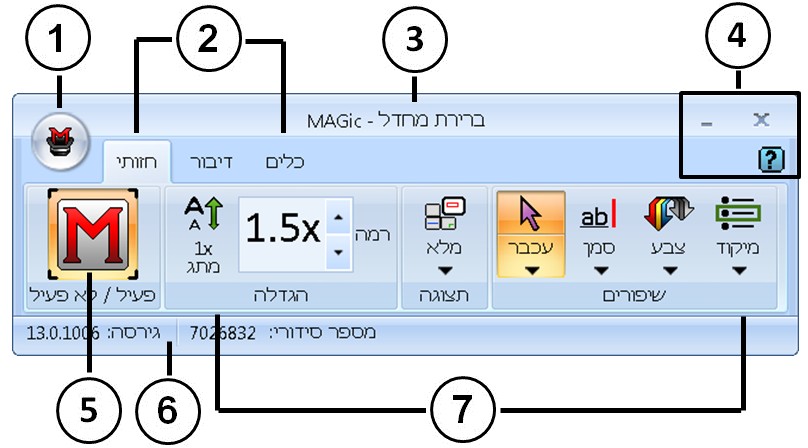 תפריט ראשי					5  כפתור פעיל / לא פעיללשוניות חזותי , דיבור , כלים		6  שורת מצבכותרת החלון				7  קבוצת כפתורי שליטה של מזער , סגירה , עזרה			    לשונית חזותי  	כפתור MAGic הינו מקש Caps Lock במקלדת.לשימוש במקש Caps Lock לחץ מהר פעמיים על Caps LockNumpad מתייחס לקבוצת מקשי הספרות בצד ימין במקלדת.שמירת הגדרות ברירת מחדל Control + Sהפעל את מג'יק Control + ALT + M
כבה את מג'יקMAGic + Application  ובחר יציאה מהתפריט שנפתח או לחץ על תפריט M [1] ובחר יציאה מ MAGicלנעזרים בהקראה, ניתן לרכוש מג'יק עם דיבור בארבע שפות בו זמנית.לשאלות וברורים ניתן לבקר באתרינו WWW.LTALK.NET או להתקשר 03-5714131פקודות להגדלהצירוף מקשי מג'יקהגדל / מזער תפריט שליטה מג'יקMAGic + Uהגדלת תצוגההקטנת תצוגהאו שימוש בעכבר עם מקש MAGicMAGic + Numpad PlusMAGic + Numpad MinusMAGic + גלגלת העכבר הפעל / בטל זמנית את ההגדלהMAGic + Deleteעבור להגדלה x1MAGic + Shift + Deleteהפעל / בטל מאתר הגדלהMAGic + F10הזזת המסך לפי כיוון החץחציםMAGic + שינוי מראה טקסט: ללא , קלאסי, HDMAGic + Control + Fשיפור צבעיםMAGic + F12שינוי סמן עכברMAGic + F4שינוי הדגשת סמן עריכה MAGic + F8שינוי חלונות הגדלה (מעגלי)MAGic + /  Numpadהפעל / בטל עקיבהMAGic + Control + Rפקודות שליטה בתכונות הקראהצירוף מקשים שינוי דיבור: מלא, לפי דרישהMAGic + F3האץ קצב הקראהControl + Alt + Page UPהאט קצב הקראהControl + Alt + Page Downשינוי הקראת ריחוף העכבר: 
ללא, מילה, שורהMAGic + Mפקודות להקראת טקסטצירוף מקשי מג'יקצירוף מקשים חלופייםהקרא אות5 Numpadהקרא מילהMAGic + ALTInsert + 5 Numpadהקרא שורהMAGic + Lחץ למעלהInsert + הקרא משפטMAGic + Sהקרא פיסקהMAGic + Pהקרא ברצף מנקודת הסמןMAGic + AInsert + חץ למטההקרא טקסט מסומןחץ למטהInsert + Shift + הקרא כותרת חלוןMAGic + TInsert + Tדווח על המיקוד ותאר בקצרהMAGic + TabInsert + Tabעצור שטף דיבורControlControl